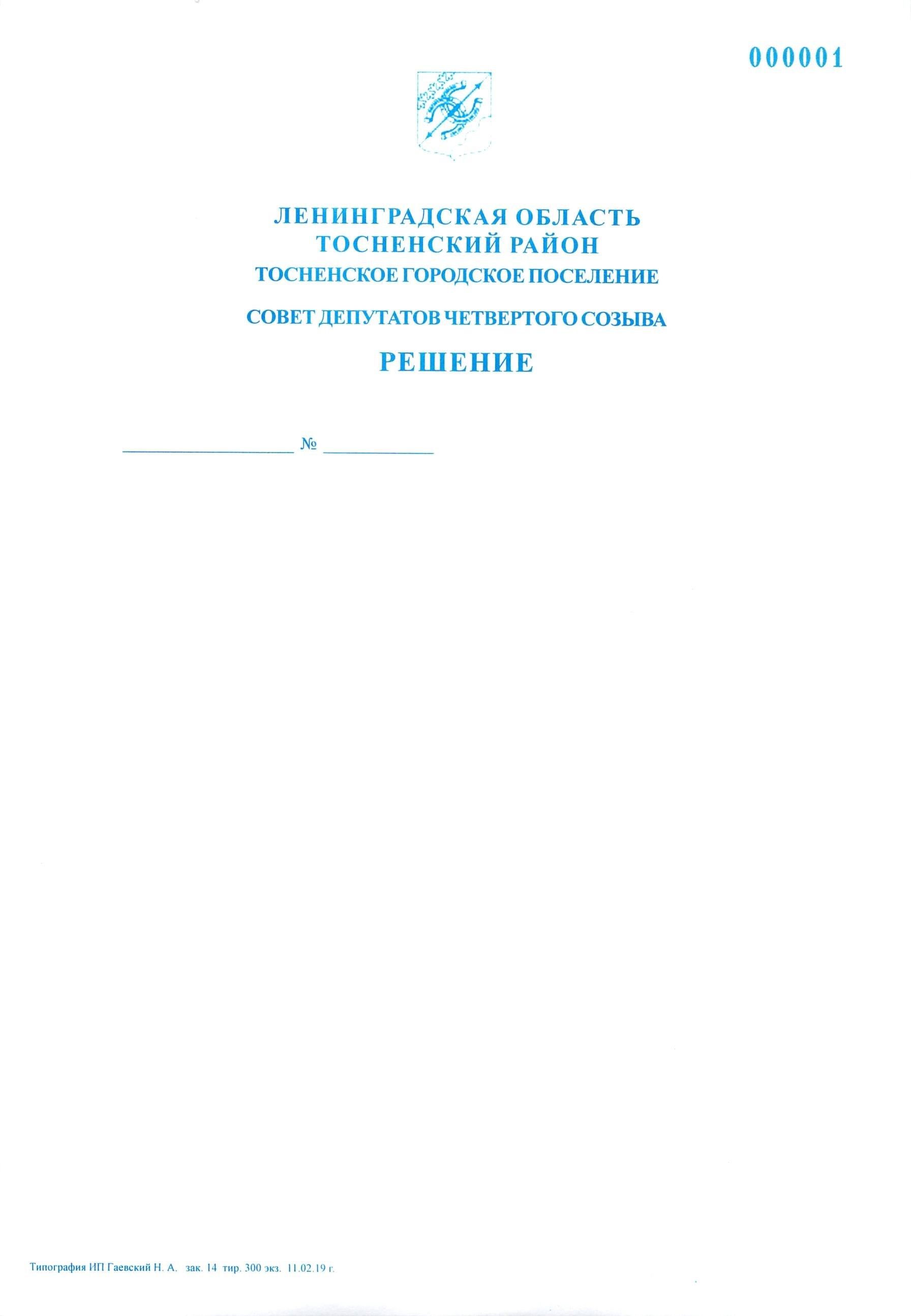 27.06.2023                              158Об Уставе Тосненского городского поселенияТосненского муниципального района Ленинградской области	В целях приведения Устава Тосненского городского поселения Тосненского муниципального района Ленинградской области в соответствие с действующим  законодательством, в соответствии с ФЗ от 06.10.2003 № 131-ФЗ «Об общих принципах организации местного самоуправления в РФ», Порядком организации и проведения общественных обсуждений, публичных слушаний на территории Тосненского городского поселения Тосненского района Ленинградской области, утвержденным решением совета депутатов Тосненского городского поселения Тосненского района Ленинградской области от 22.11.2018 № 159, на основании предложения постоянной комиссии совета депутатов Тосненского городского поселения    Тосненского муниципального района Ленинградской области по местному           самоуправлению и социальным вопросам совет депутатов Тосненского городского поселения Тосненского муниципального района Ленинградской областиРЕШИЛ:	1. Одобрить проект решения совета депутатов Тосненского городского поселения Тосненского муниципального района Ленинградской области о внесении  изменений в Устав Тосненского городского поселения Тосненского муниципального района Ленинградской области (приложение).	2. Назначить и провести публичные слушания по проекту решения совета  депутатов Тосненского городского поселения Тосненского муниципального района Ленинградской области о внесении изменений в Устав Тосненского городского   поселения Тосненского муниципального района Ленинградской области 01 августа 2023 года в 16-00 по адресу: Ленинградская область, г. Тосно, пр. Ленина, д. 32,      в большом зале администрации муниципального образования Тосненский район Ленинградской области.	3. Аппарату совета депутатов Тосненского городского поселения Тосненского муниципального района Ленинградской области обеспечить не позднее 30 июня 2023 года официальное опубликование и обнародование настоящего решения и проекта решения совета депутатов Тосненского городского поселения Тосненского муниципального района Ленинградской области о внесении изменений в Устав   Тосненского городского поселения Тосненского муниципального района Ленинградской области, разместить материалы и информацию с использованием федеральной государственной информационной системы «Единый портал государственных и муниципальных услуг (функций)».	4. Установить, что в публичных слушаниях вправе принять участие население Тосненского городского поселения Тосненского муниципального района       Ленинградской области, а также иные заинтересованные лица.	5. Установить, что ознакомление с проектом правового акта, выносимого      на публичные слушания, осуществляется в источниках официального опубликования, обнародования.	6. Установить, что предложения граждан, иных лиц по проекту решения    совета депутатов Тосненского городского поселения Тосненского муниципального района Ленинградской области о внесении изменений в Устав Тосненского городского поселения Тосненского муниципального района Ленинградской области принимаются до 15-00 часов по московскому времени 31 июля 2023 года аппаратом совета депутатов Тосненского городского поселения Тосненского муниципального района Ленинградской области по адресу: Ленинградская область, г. Тосно,           пр. Ленина, д. 32, каб. 43.	7. Назначить ответственным за регистрацию участников публичных слушаний и за прием предложений по изменениям в Устав Тосненского городского поселения Тосненского муниципального района Ленинградской области Кулик Ольгу Анатольевну, главного специалиста аппарата совета депутатов Тосненского городского поселения Тосненского муниципального района Ленинградской области.	8. Аппарату совета депутатов Тосненского городского поселения Тосненского муниципального района Ленинградской области обеспечить организацию и проведение публичных слушаний, а также опубликование (обнародование) их результатов в установленном порядке.Глава Тосненского городского поселения					    А.Л. КанцеревАнтонович Виктория Владимировна, 8(81361)37324гвПриложение к решению совета депутатов Тосненского городского поселенияТосненского муниципального района Ленинградской области   от 27.06.2023 № 158ПРОЕКТТОСНЕНСКОЕ ГОРОДСКОЕ ПОСЕЛЕНИЕТОСНЕНСКОГО МУНИЦИПАЛЬНОГО РАЙОНА ЛЕНИНГРАДСКОЙ ОБЛАСТИСОВЕТ ДЕПУТАТОВРЕШЕНИЕ___________________ № __________О внесении изменений в Устав Тосненскогогородского поселения Тосненского муниципальногорайона Ленинградской области	В целях приведения Устава Тосненского городского поселения Тосненского муниципального района Ленинградской области в соответствие с действующим  законодательством, в соответствии с ФЗ от 06.10.2003 № 131-ФЗ «Об общих принципах организации местного самоуправления в РФ» совет депутатов Тосненского городского поселения Тосненского муниципального района Ленинградской областиРЕШИЛ:	1. Внести следующие изменения в Устав Тосненского городского поселения Тосненского муниципального района Ленинградской области, утвержденный      решением совета депутатов Тосненкого городского поселения Тосненского района Ленинградской области от 16.12.2015 № 57, зарегистрированный Управлением Министерства юстиции Российской Федерации по Ленинградской области 28.01.2016 государственный регистрационный № RU 475171052016001, с изменениями, внесенными решениями совета депутатов Тосненского городского поселения Тосненского муниципального района Ленинградской области от 21.06.2017     № 107, от 24.04.2018 № 143, от 24.04.2019 № 182, от 26.11.2019 № 20, от 03.07.2020 № 52, от 24.12.2020 № 69, от 27.04.2021 № 85, от 26.11.2021 № 100 зарегистрированными ГУ Минюста РФ по Ленинградской области 26.07.2017, государственный  регистрационный № RU 475171052017009, 08.05.2018, государственный регистрационный № RU 475171052018001, 24.05.2019 государственный регистрационный  № RU 475171052019001, 16.12.2019 государственный регистрационный № RU 475171052019002, 14.07.2020 государственный регистрационный № RU 475171052020001, 08.02.2021 государственный регистрационный № RU 475171052021001, 17.06.2021 государственный регистрационный № RU 475171052021002, 10.12.2021 государственный регистрационный № RU 475171052021003, от 22.11.2022 № 141 зарегистрированного ГУ Минюста РФ       по Санкт-Петербургу и Ленинградской области 12.12.2022 государственный регистрационный № RU 475171052022001:	1.1. Часть 2 ст. 7 после слов «кандидатом (кандидатами)» дополнить словами: «, по четырем многомандатным избирательным округам с числом депутатских мандатов, подлежащих распределению в каждом округе, равному пяти».	1.2. Часть 13 ст. 17 дополнить абзацем вторым следующего содержания: «Полномочия депутата совета депутатов Тосненского городского поселения прекращаются досрочно решением совета депутатов Тосненского городского поселения в случае отсутствия депутата без уважительных причин на всех заседаниях   совета депутатов Тосненского городского поселения в течение шести месяцев подряд».	2. Главе Тосненского городского поселения Тосненского муниципального района Ленинградской области:	2.1. Направить настоящее решение на государственную регистрацию в территориальный орган уполномоченного федерального органа исполнительной власти  в сфере регистрации уставов муниципальных образований.	2.2. Обеспечить официальное опубликование и обнародование настоящего решения после его государственной регистрации в установленный законом срок.Глава Тосненского городского поселения                                                А.Л. Канцерев